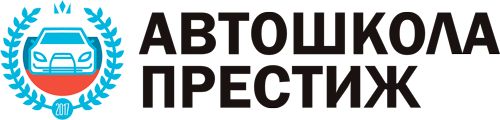 АКТ № 22/1самообследования учебно-материальной базы АНО «Престиж», осуществляющей образовательную деятельность по программам подготовке, переподготовке водителей автомототранспортных средств категорий «А», «В» на соответствие с установленными требованиями «01» февраля 2023 г.Наименование организации: Автономная некоммерческая организация «Консультационно-учебный центр «Престиж» (АНО «Престиж»)Организационно-правовая форма: частнаяМесто нахождения: г. Севастополь, пр-т Генерала Острякова, дом 64, каб. 81Адреса мест осуществления образовательной деятельности:г. Севастополь, пр-т Генерала Острякова, дом 64, кабинет 81г. Севастополь, пр-т Октябрьской Революции, дом 61ВАдрес закрытой площадки:г. Севастополь, ул. Энергетиков, 30  Адрес официального сайта в сети «Интернет»: vash-prestige.ruОГРН: 1155200001802ИНН: 5228057469КПП: 522801001Дата регистрации: 01 сентября 2015 г.Регистрационный номер лицензии на образовательную деятельность Л035-01281-52/00212414 от 14.09.2015 года, выдана Министерством образования Нижегородской области.Обследование проведено директором АНО «Престиж»: Литониным Александром ВалентиновичемСведения о наличии в собственности или на ином законном основании оборудованных учебных транспортных средствКоличество учебных транспортных средств, соответствующих установленным требованиям:механических легковых – 9, автоматических легковых – 4, мотоцикл – 5, прицеп легковой – 1.Категория В (МКПП) = (14,4*24,5*12*(9-1))/56= 604Категория В (АКПП) = (14,4*24,5*12*(4-1))/54= 235Категория А (МКПП) = (14,4*24,5*12*(5-1))/18= 940Данное количество механических транспортных средств соответствует количеству - 1700 обучающихся в годСведения о мастерах производственного обученияСВЕДЕНИЯ О ПРЕПОДАВАТЕЛЯХ УЧЕБНЫХ ПРЕДМЕТОВСведения о закрытой площадке или автодромеСведения о наличии в собственности или на ином законном основании закрытых площадок:299002, г. Севастополь, ул. Энергетиков, 30Правоустанавливающие документы: Договор субаренды закрытой площадки №23/11-2022 от 23.11.2022 г.Наличие ровного и однородного асфальто- или цементобетонное покрытия, обеспечивающее круглогодичное функционирование на участках закрытой площадки для первоначального обучения вождению транспортных средств, используемое для выполнения учебных (контрольных) заданий – в наличииНаличие установленного по периметру ограждения, препятствующее движению по их территории транспортных средств и пешеходов, за исключением учебных транспортных средств, используемых в процессе обучения – в наличииНаличие наклонного участка (эстакады) с продольным уклоном в пределах 8,1 – 8,4% - соответствуетРазмеры и обустройство техническими средствами организации дорожного движения обеспечивают выполнение каждого из учебных (контрольных) заданий, предусмотренных программой обучения – обеспеченноКоэффициент сцепления колес транспортного средства с покрытием не ниже 0,4 в норме по внешним признакам.Наличие оборудования, позволяющего разметить границы для выполнения соответствующих заданий – в наличииПоперечный уклон, обеспечивающий водоотвод – соответствуетПродольный уклон (за исключением наклонного участка) не более 100% – в наличииКатегории (подкатегории) транспортных средств, на право управления, которыми осуществляется практическое обучение: категория «В»Габаритные размеры, площадь: 2400 квадратных метров (0,24 гектара) - соответствует требованиям рабочей программы;Ограждение: Ограждение выполнено бетонными блоками (ФБС) по периметру площадки, ограждение препятствует движению по их территории площадки транспортных средств и пешеходов, за исключением учебных транспортных средств, используемых в процессе обучения – ограждение соответствует требованиям рабочей программы;Покрытие: ровное, однородное асфальтное покрытие, поперечный уклон, обеспечивающий водоотвод - 25% - покрытие соответствует требованиям рабочей программы;Эстакада: длина 16 метров, ширина 4.15 метра, продольный уклон 8,5 %, ограждение выполнено из металлического швеллера по краям эстакады, максимальная длина транспортного средства категории «В» 6 метров.Освещенность: Искусственное освещение отсутствует;Технические средства организации дорожного движения: пешеходный переход – 1 шт., перекресток – 1 шт.;Разметочное оборудование: В наличии разметочные конусы в количестве 100 шт.Технические средства, позволяющие осуществлять контроль, оценку и хранение результатов выполнения учебных (контрольных) заданий в автоматизированном режиме: отсутствуют.Сведения об оборудованных учебных кабинетах:Количество оборудованных учебных кабинетов - 2N=(0,75*12*12*24,5*2)/134 = 39Сведения о наличии в собственности или на ином законном основании оборудованных учебных кабинетов:1. Договор аренды нежилого помещения от 15 марта 2018 года, Арендодатель Индивидуальный предприниматель Яшаев Владислав Романович. Адрес нахождения учебного класса г. Севастополь, пр.-т Генерала Острякова, дом 64, кабинет 81. 2. Договор аренды помещения № 001/3 от 22 марта 2021 года, Арендодатель Индивидуальный предприниматель Шаманский Сергей Николаевич, Адрес нахождения учебного класса г. Севастополь, пр-т Октябрьской Революции, дом 61В.Данное количество оборудованных учебных кабинетов соответствует количеству 39 общего числа групп. Наполняемость учебной группы не должна превышать 30 человек.Наличие учебного оборудования (оборудование, технические средства обучения, учебно-наглядные пособия, информационные материалы) в соответствии с приложением(ми) к настоящему Акту.Информационно-методические и иные материалы:Учебный план - в наличии;Календарный учебный график - в наличии.Методические материалы и разработки:Соответствующая примерная программа профессиональной подготовки (переподготовки) водителей транспортных средств, утвержденная в установленном порядка - в наличии;Образовательная программа подготовки (переподготовки) водителей, согласованная с Госавтоинспекцией и утвержденная руководителем организации, осуществляющей образовательную деятельность - в наличии;Методические рекомендации по организации образовательного процесса, утвержденные руководителем организации, осуществляющей образовательную деятельность - в наличии;Материалы для проведения промежуточной и итоговой аттестации обучающихся, утвержденные руководителем организации, осуществляющей образовательную деятельность в наличии расписание занятий - в наличии;Схемы учебных маршрутов, утвержденных организацией, осуществляющей образовательную деятельность (за исключением программ подготовки водителей транспортных средств категорий «B», «А», «М», подкатегорий «А1», «В1») - в наличии.  СООТВЕТСТВИЕ ТРЕБОВАНИЯМ ФЕДЕРАЛЬНОГО ЗАКОНА «ОБ ОБРАЗОВАНИИ В РОССИЙСКОЙ ФЕДЕРАЦИИ»Наличие отчета по результатам самообследования материально-технической базы образовательной организации - в наличии;Размещение на официальном сайте образовательной организации в сети «Интернет» отчета о результатах самообследования - в наличии;Соответствие сведений, указанных на официальном сайте образовательной организации в сети «Интернет» о состоянии учебно-материальной базы фактически установленным - соответствует.      СООТВЕТСТВИЕ ТРЕБОВАНИЯМ ФЕДЕРАЛЬНОГО ЗАКОНА «О БЕЗОПАСНОСТИ ДОРОЖНОГО ДВИЖЕНИЯ»Профосмотры производятся ежегодно.   Приложение № 1    к АктуПеречень учебного оборудования, необходимого для осуществления образовательной деятельности по программе профессиональной подготовки водителей транспортных средств категории «A»--------------------------------* Необходимость применения АПК тестирования и развития психофизиологических качеств водителя определяется организацией, осуществляющей образовательную деятельность.** Магнитная доска со схемой населенного пункта может быть заменена соответствующим электронным учебным пособием.*** Учебно-наглядное пособие допустимо представлять в виде плаката, стенда, макета, планшета, модели, схемы, кинофильма, видеофильма, мультимедийных слайдов.Перечень материалов по предмету «Первая помощь при дорожно-транспортном происшествии»--------------------------------* Учебно-наглядное пособие допустимо представлять в виде плаката, стенда, макета, планшета, модели, схемы, кинофильма, видеофильма, мультимедийных слайдов.Сведенияо транспортных средствах категории В с механической трансмиссиейНомер по порядкуНомер по порядкуНомер по порядкуНомер по порядкуНомер по порядкуНомер по порядкуСведенияо транспортных средствах категории В с механической трансмиссией123456Марка, модельLADA KALINALADA VESTALADA VESTARENAULT LOGANLADA GRANTALADA GRANTAТипЛегковойЛегковойЛегковойЛегковойЛегковойЛегковойКатегория транспортного средстваВВВВВВТип трансмиссииМКППМКППМКППМКППМКППМКППГосударственный регистрационный знакВ566ЕТ 777А935ТА 92М772НТ 82А552МК 92А711НН 92А988РН 92Основание владенияДоговор безвозмездного пользованияДоговор безвозмездного пользованияДоговор безвозмездного пользованияДоговор безвозмездного пользованияДоговор безвозмездного пользованияДоговор безвозмездного пользованияНаличие информации о внесении изменений в конструкцию транспортного средства в свидетельстве о регистрацииДаДаДаДаДаДаНаличие тягово-сцепного (опорно-сцепного) устройства НетНетДаНетНетНетТехнический осмотр (дата прохождения, срок действия)с 15.09.2022по 15.09.2023с 07.07.2022по 07.07.2023с 28.12.2021по 28.12.2022с 19.09.2022по 19.09.2023Соответствие пунктам 5 и 8 Основных положений по допуску транспортных средств к эксплуатации и обязанностей должностных лиц по обеспечению безопасности дорожного движенияСоответствуетСоответствуетСоответствуетСоответствуетСоответствуетСоответствуетСтраховой полис ОСАГО (номер, дата выдачи, срок действия, страховая организация)ХХХ0273827939с 03.11.2022по 02.11.2023АО "СК ГАЙДЕ"ТТТ7023931813с 08.09.2022по 07.09.2023АО "СК ГАЙДЕ"ХХХ0218335108с 01.02.2022по 31.01.2023ПАО СК «Росгосстрах»ХХХ0218091598с 07.02.2022по 06.02.2023АО СК «ГАЙДЕ»ХХХ0290936098с 01.02.2023по 31.01.2024АО "СК ГАЙДЕ"ТТТ7024712716с 22.09.2022по 21.09.2023АО "СК ГАЙДЕ"Соответствие требованиям, да/нетДаДаДаДаДаДаСведенияо транспортных средствах категории В с механической трансмиссиейНомер по порядкуНомер по порядкуНомер по порядкуНомер по порядкуНомер по порядкуНомер по порядкуСведенияо транспортных средствах категории В с механической трансмиссией789101112Марка, модельLADA GRANTALADA GRANTARENAULT SANDEROТипЛегковойЛегковойЛегковойКатегория транспортного средстваВВВТип трансмиссииМКППМКППМКППГосударственный регистрационный знакА160РТ 92А514РТ 92К205СО 152Основание владенияДоговор безвозмездного пользованияДоговор безвозмездного пользованияДоговор безвозмездного пользованияНаличие информации о внесении изменений в конструкцию транспортного средства в свидетельстве о регистрацииДаДаДаНаличие тягово-сцепного (опорно-сцепного) устройства ДаНетНетТехнический осмотр (дата прохождения, срок действия)с 06.04.2022по 06.04.2023Соответствие пунктам 5 и 8 Основных положений по допуску транспортных средств к эксплуатации и обязанностей должностных лиц по обеспечению безопасности дорожного движенияСоответствуетСоответствуетСоответствуетСтраховой полис ОСАГО (номер, дата выдачи, срок действия, страховая организация)ТТТ7025634238с 14.10.2022по 13.10.2023САО "РЕСО-Гарантия""ТТТ7021776079с 03.08.2022по 02.08.2023АО "РЕСО-ГАРАНТИЯ"ААС5072703058с 25.03.2022по 24.03.2023САО "ВСК"Соответствие требованиям, да/нетДаДаДаСведенияо транспортных средствах категории В с автоматической трансмиссиейНомер по порядкуНомер по порядкуНомер по порядкуНомер по порядкуСведенияо транспортных средствах категории В с автоматической трансмиссией1234Марка, модельVOLKSWAGEN POLORENAULT LOGANVOLKSWAGEN POLOFORD FIESTAТипЛегковойЛегковойЛегковойЛегковойКатегория транспортного средстваВВВВТип трансмиссииАКППАКППАКППАКППГосударственный регистрационный знакА967ВТ 18Е309СС 18А048ХК 92В548АВ 92Основание владенияДоговор безвозмездного пользованияДоговор безвозмездного пользованияДоговор безвозмездного пользованияДоговор безвозмездного пользованияНаличие информации о внесении изменений в конструкцию транспортного средства в свидетельстве о регистрацииДаДаДаДаНаличие тягово-сцепного (опорно-сцепного) устройства НетДаНетДаТехнический осмотр (дата прохождения, срок действия)с 17.06.2022по 17.06.2023с 07.04.2022по 07.04.2023с 24.11.2022по 24.11.2023с 05.09.2022по 05.09.2023Соответствие пунктам 5 и 8 Основных положений по допуску транспортных средств к эксплуатации и обязанностей должностных лиц по обеспечению безопасности дорожного движенияСоответствуетСоответствуетСоответствуетСоответствуетСтраховой полис ОСАГО (номер, дата выдачи, срок действия, страховая организация)ХХХ0246626827с 13.06.2022по 13.06.2023АО СК "ГАЙДЕ"ХХХ0278475547с 22.11.2022по 21.11.2023САО "ВСК"ТТТ70271646619с 08.11.2022по 07.11.2023АО "СК ГАЙДЕ"Соответствие требованиям, да/нетДаДаДаДаСведения о транспортных средствах категории А, А1Номер по порядкуНомер по порядкуНомер по порядкуНомер по порядкуНомер по порядкуСведения о транспортных средствах категории А, А112345Марка, модельMOTOLAND ZS125-ARACERRC150-23ALIFANLF150-13RACERRC150-234YAMAHAYBR 125ТипМотоциклМотоциклМотоциклМотоциклМотоциклКатегория транспортного средстваАААААТип трансмиссииМКППМКППМКППМКППМКППГосударственный регистрационный знак0022АН 180051АН 180050АН 180152АН 180381ВА 77Основание владенияДоговор безвозмездного пользованияДоговор безвозмездного пользованияДоговор безвозмездного пользованияДоговор безвозмездного пользованияДоговор безвозмездного пользованияТехнический осмотр (дата прохождения, срок действия)с 22.02.2022по 22.02.2023с 08.02.2022по 08.02.2023с 08.02.2022по 08.02.2023с 26.07.2022по 26.07.2023с 08.02.2022по 08.02.2023Соответствие пунктам 5 и 8 Основных положений по допуску транспортных средств к эксплуатации и обязанностей должностных лиц по обеспечению безопасности дорожного движенияСоответствуетСоответствуетСоответствуетСоответствуетСоответствуетСтраховой полис ОСАГО (номер, дата выдачи, срок действия, страховая организация)ХХХ0273887270с 31.10.2022по 30.10.2023АО СК "ГАЙДЕ" "ААС5065415634с 09.02.2022по 08.02.2023СК «ГАЙДЕ»ААС5065415635 с 19.02.2022по 18.02.2023СК «ГАЙДЕ»ХХХ0241717835с 29.05.2022по 29.05.2023САО «РЕСО-Гарантия»Соответствие требованиям, да/нетДаДаДаДаДаСведения о прицепахНомер по порядкуСведения о прицепах1Марка, модель821305ТипПрицепКатегория транспортного средстваПрицепТип трансмиссииГосударственный регистрационный знакАА5060 92Основание владенияДоговор безвозмездного пользованияНаличие информации о внесении изменений в конструкцию транспортного средства в свидетельстве о регистрацииНаличие тягово-сцепного (опорно-сцепного) устройства Технический осмотр (дата прохождения, срок действия)19.03.2022 - 19.03.2023Соответствие пунктам 5 и 8 Основных положений по допуску транспортных средств к эксплуатации и обязанностей должностных лиц по обеспечению безопасности дорожного движенияСтраховой полис ОСАГО (номер, дата выдачи, срок действия, страховая организация)Соответствие требованиям, да/нетДа№ п/пФамилия Имя ОтчествоСерия, № водительского удостоверения,дата выдачи, разрешенные категории, подкатегории транспортных средств, ограничения, стажРеквизиты документа на право обучения вождению транспортными средствами соответствующих категорий, подкатегорий (серия, номер, дата выдачи, кем выдан)Сведения о лишении права управления ТСОснования трудовой деятельностиАкулов Юрий АлександровичСерия 8219 № 739383 от 09.07.2014 года (В, В1)АУЦ 20100135 от 21.10.2020 года, выдан ЧУДПО "Абсолют УЦ"НетДоговорГПХБакаев Алексей ВалерьевичСерия 7730 № 294665 от 25.11.2016 года (В, В1 М)АУЦ 20100088 от 10.05.2020 года, выдан ЧУДПО "Абсолют УЦ"НетДоговорГПХВойцеховский Олег ДмитриевичСерия 9911 № 566820 от 22.05.2019 года (В, В1, М, C, С1, D, D1)СВ-21/пкАТ-13-02 от 27.09.2021 года, выдан АНО ЦДПО «Академия»НетДоговорГПХДикушин Сергей Вячеславович Серия 9922 № 575728 от 17.03.2021 года (А, А1, В, В1, М)АУЦ 20100172 от 24.03.2021 года, выдано ЧУДПО "Абсолют УЦ"НетДоговорГПХИванов Кирилл ИгоревичСерия 9219 № 737127 от 08.07.2015 года (В, В1, С, С1, D, D1)АУЦ 20100171 от 24.03.2021 года, выдано ЧУДПО "Абсолют УЦ"НетДоговорГПХКолтухов Игорь АнатольевичСерия 9922 № 574920 от 25.02.2021 года (А, А1, В, В1, М)АУЦ 20100166 от 10.03.2021 года, выдан ЧУДПО "Абсолют УЦ"НетДоговорГПХТабунщик Павел ВикторовичСерия 9903 № 650933 от 19.02.2019 года (В, В1, М)АУЦ 20100168 от 10.03.2021 года, выдан ЧУДПО “Абсолют УЦ”НетДоговорГПХТарнавский Максим СергеевичСерия 9219 № 737841 от 29.07.2015 года (В, В1, М)АУЦ 20100244 от 07.02.2022 года, выдан ЧУДПО “Абсолют УЦ”НетДоговорГПХШикун Сергей РуслановичСерия 9233 № 137464 от 12.09.2017 года (В, В1, М)АУЦ 20100152 от 23.12.2020 года, выдано ЧУДПО "Абсолют УЦ"НетТрудовой договорФамилия Имя ОтчествоУчебный предметДокумент о высшем или среднем профессиональном образовании по направлению подготовки «Образование и педагогика» или в области, соловеющей преподаваемому предмету, либо о высшем или среднем профобразовании и доп. профессиональное образование по направлению деятельностиУдостоверение о повышении квалификации (не реже чем один раз в три года)Оформлен в соответствии с ТК РФ (состоит в штате или иное)Ромашко Сергей БорисовичПравила дорожного движения.Основы законодательства в сфере дорожного движения.Основы управления ТС. Устройство и техническое обслуживание ТС.Диплом НВ 766223 от 22.07.1986 г., выдан “ Военным Краснознамённым институтом г. Москва”Диплом о профессиональной переподготовке 82 000258 от 20.12.2018 годаУдостоверение о повышении квалификации АУЦ 20070106 от 19.04.2021 года выдан ЧУДПО “Абсолют УЦ”Гражданско-правовой договорРунцив Игорь ЮлиановичПравила дорожного движения.Основы законодательства в сфере дорожного движения.Основы управления ТС. Устройство и техническое обслуживание ТС.Диплом ЖВ № 082334 от 22.06.1983 выдан Черноморским высшим военно-морским училищем им. П.С. НахимоваДиплом о профессиональной подготовке (переподготовке) преподавателя теории 82000123 от 10.08.2018 года, выдан МТ РК ГАУРК «Крымский автомобильный учебный комбинат», Удостоверение АУЦ 2008 0273 от 07.06.2021 года, выдан ЧУДПО “Абсолют УЦ”Гражданско-правовой договорШикун Сергей РуслановичПравила дорожного движения.Основы законодательства в сфере дорожного движения.Основы управления ТС. Устройство и техническое обслуживание ТС.Диплом КР № 38369823 от 30.06.2010 г.Диплом о профессиональной переподготовке АУЦ 0567Т от 23.07.2019 г.Удостоверение о повышении квалификации АУЦ 0219п от 23.07.2019 года выдан ЧУДПО “Абсолют УЦ”Трудовой договорЗамятин Алексей ИвановичОказание первой медицинской помощи.Диплом 112204 № 0005426 от 15.06.2015 г. выдан Краевое государственное бюджетное образовательное учреждение среднего профессионального образования "Бейский медицинский колледж" г. БейскУдостоверение о повышении квалификации преподавателя теории 2 0060 007 1022 от 10.10.2022 г. выдано ООО "Абсолют Учебный центр"Гражданско-правовой договорБражникова ТатьянаПсихофизиологические основы деятельности водителяДиплом СЕ 36859473 от 30.06.2009 года, выдан Севастопольский экономико-гуманитарный институт Таврического национального университета имени В.И. ВернадскогоУдостоверение о повышении квалификации преподавателя теории АУЦ 2008 0275 от 14.06.2021 г. выдано ЧУДПО "Абсолют УЦ"Гражданско-правовой договорДеррЕвгенийАлександровичПравила дорожного движения.Основы законодательства в сфере дорожного движения.Основы управления ТС.Устройство и техническое обслуживание ТС.Диплом СБ 5472792 от 01.04.2005 г. ФГОУ СПО «Мурманский морской рыбопромышленный колледж им. И.И. Месяцева»;Диплом о профессиональной переподготовке АУЦ 0535Т от 20.11.18 г.Гражданско-правовой договор№ п/пПо какому адресу осуществления образовательной деятельности находится оборудованный учебный кабинетПлощадь (кв. м)Количество посадочных мест1г. Севастополь, пр.-т Генерала Острякова, дом 64, кабинет 8140162г. Севастополь, пр-т Октябрьской Революции, дом 61В63,925Наименование учебного оборудованияЕдиница измеренияКоличествоОборудование и технические средства обученияОборудование и технические средства обученияОборудование и технические средства обученияАппаратно-программный комплекс тестирования и развития психофизиологических качеств водителя (АПК) *комплектКомпьютер с соответствующим программным обеспечениемкомплект1Мультимедийный проекторкомплект1Экран (монитор, электронная доска)комплект1Магнитная доска со схемой населенного пункта **комплект1Учебно-наглядные пособия ***Учебно-наглядные пособия ***Учебно-наглядные пособия ***Основы законодательства в сфере дорожного движенияОсновы законодательства в сфере дорожного движенияОсновы законодательства в сфере дорожного движенияДорожные знакикомплект1Дорожная разметкакомплект1Опознавательные и регистрационные знакишт1Средства регулирования дорожного движенияшт1Сигналы регулировщикашт1Применение аварийной сигнализации и знака аварийной остановкишт1Начало движения, маневрирование. Способы развороташт1Расположение транспортных средств на проезжей частишт1Скорость движенияшт1Обгон, опережение, встречный разъездшт1Остановка и стоянкашт1Проезд перекрестковшт1Проезд пешеходных переходов и мест остановок маршрутных транспортных средствшт1Движение через железнодорожные путишт1Движение по автомагистралямшт1Движение в жилых зонахшт1Перевозка пассажиров на заднем сидении мотоцикла и в боковом прицепешт1Неисправности и условия, при которых запрещается эксплуатация транспортных средствшт1Ответственность за правонарушения в области дорожного движенияшт1Страхование автогражданской ответственностишт1Последовательность действий при ДТПшт1Психофизиологические основы деятельности водителяПсихофизиологические основы деятельности водителяПсихофизиологические основы деятельности водителяПсихофизиологические особенности деятельности водителяшт1Воздействие на поведение водителя психотропных, наркотических веществ, алкоголя и медицинских препаратовшт1Конфликтные ситуации в дорожном движениишт1Факторы риска при вождении транспортного средствашт1Основы управления транспортными средствамиОсновы управления транспортными средствамиОсновы управления транспортными средствамиСложные дорожные условияшт1Виды и причины ДТПшт1Типичные опасные ситуациишт1Сложные метеоусловияшт1Движение в темное время сутокшт1Посадка водителя за рулем. Экипировка водителяшт1Способы торможенияшт1Тормозной и остановочный путьшт1Действия водителя в критических ситуацияхшт1Силы, действующие на транспортное средствошт1Управление мотоциклом в нештатных ситуацияхшт1Профессиональная надежность водителяшт1Дистанция и боковой интервал. Организация наблюдения в процессе управления транспортным средствомшт1Влияние дорожных условий на безопасность движенияшт1Безопасное прохождение поворотовшт1Безопасность пассажиров транспортных средствшт1Безопасность пешеходов и велосипедистовшт1Типичные ошибки пешеходовшт1Типовые примеры допускаемых нарушений ПДДшт1Устройство и техническое обслуживание транспортных средств категории "А" как объектов управленияУстройство и техническое обслуживание транспортных средств категории "А" как объектов управленияУстройство и техническое обслуживание транспортных средств категории "А" как объектов управленияКлассификация мотоцикловшт1Общее устройство мотоциклашт1Общее устройство и принцип работы двухтактного двигателя внутреннего сгоранияшт1Общее устройство и принцип работы четырехтактного двигателя внутреннего сгоранияшт1Горюче-смазочные материалы и специальные жидкостишт1Схемы трансмиссии мотоциклов с различными типами приводовшт1Общее устройство первичной (моторной) передачишт1Общее устройство и принцип работы сцепленияшт1Устройство механического и гидравлического привода выключения сцепленияшт1Общее устройство и принцип работы механической коробки передачшт1Общее устройство и принцип работы автоматизированной и бесступенчатой коробки передачшт1Устройство и принцип работы пускового механизма с механическим приводом (кик-стартера)шт1Вторичная (задняя) цепная и ременная передачишт1Карданная передача, главная передача (редуктор)шт1Общее устройство рамы мотоцикла, рамы и кузова бокового прицепашт1Передняя и задняя подвески мотоциклашт1Виды мотоциклетных колес. Конструкции и маркировка мотоциклетных шиншт1Общее устройство и принцип работы тормозных системшт1Антиблокировочная система тормозов (АБС)шт1Общее устройство и маркировка аккумуляторных батарейшт1Общее устройство и принцип работы генераторашт1Общее устройство и принцип работы стартерашт1Общее устройство и принцип работы бесконтактной и микропроцессорной систем зажиганияшт1Общее устройство и принцип работы, внешних световых приборов и звуковых сигналовшт1Контрольный осмотр и ежедневное техническое обслуживание мотоциклашт1Информационные материалыИнформационные материалыИнформационные материалыИнформационный стендИнформационный стендИнформационный стендЗакон Российской Федерации от 7 февраля 1992 г. N 2300-1 "О защите прав потребителей"шт1Копия лицензии с соответствующим приложениемшт1Примерная программа профессиональной подготовки водителей транспортных средств категории "А"шт1Программа профессиональной подготовки водителей транспортных средств категории "А", согласованная с Госавтоинспекциейшт1Учебный планшт1Календарный учебный график (на каждую учебную группу)шт1Расписание занятий (на каждую учебную группу)шт1График учебного вождения (на каждую учебную группу)шт1Книга жалоб и предложенийшт1Адрес официального сайта в сети "Интернет"Наименование учебных материаловЕдиницаизмеренияКол-во НаличиеОборудованиеОборудованиеОборудованиеОборудованиеТренажер-манекен взрослого пострадавшего (голова, торс, конечности) с выносным электрическим контролером для отработки приемов сердечно-легочной реанимациикомплект1в наличииТренажер-манекен взрослого пострадавшего (голова, торс) без контролера для отработки приемов сердечно-легочной реанимациикомплект1в наличииТренажер-манекен взрослого пострадавшего для отработки приемов удаления инородного тела из верхних дыхательных путейкомплект1в наличииРасходный материал для тренажеров (запасные лицевые маски, запасные «дыхательные пути», пленки с клапаном для проведения искусственной вентиляции легких)комплект20в наличииМотоциклетный шлемшт1в наличииРасходные материалыРасходные материалыРасходные материалыРасходные материалыАптечка первой помощи (автомобильная)комплект8в наличииТабельные средства для оказания первой помощи:Устройства для проведения искусственной вентиляции легких: лицевые маски с клапаном различных моделей.Средства для временной остановки кровотечения – жгуты.Средства иммобилизации для верхних, нижних конечностей, шейного отдела позвоночника (шины).Перевязочные средства (бинты, салфетки, лейкопластырь)комплект1в наличииПодручные материалы, имитирующие носилочные средства, средства для остановки кровотечения, перевязочные средства, иммобилизирующие средствакомплект1в наличииУчебно-наглядные пособия *Учебно-наглядные пособия *Учебно-наглядные пособия *Учебно-наглядные пособия *Учебные пособия по первой помощи пострадавшим в дорожно-транспортных происшествиях для водителейкомплект18в наличииУчебные фильмы по первой помощи пострадавшим в дорожно-транспортных происшествияхкомплект1в наличииНаглядные пособия: способы остановки кровотечения, сердечно-легочная реанимация, транспортные положения, первая помощь при скелетной травме, ранениях и термической травме комплект1в наличииТехнические средства обученияТехнические средства обученияТехнические средства обученияТехнические средства обученияКомпьютер с соответствующим программным обеспечениемкомплект1в наличииМультимедийный проекторкомплект1в наличииЭкран (электронная доска)комплект1в наличии